Publicado en  el 01/02/2017 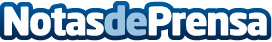 El Samsung Gear S3 es un nuevo modelo de smartwatch que presenta infinitas posibilidadesEste dispositivo es compatible con iOs y puede sincronizarse toda la actividad de manera rápida a través de una aplicación 
Datos de contacto:Nota de prensa publicada en: https://www.notasdeprensa.es/el-samsung-gear-s3-es-un-nuevo-modelo-de_1 Categorias: Innovación Tecnológica http://www.notasdeprensa.es